Ilość na 1 osobę /78zł/ - potrawy do wyboru :Kutia z makiem  /100g / -  8złŚledź z cebulką  /100g/  -  10złRyba po grecku  /150g/  -  12złKarp smażony  /150g/ -  12złKarp faszerowany z galaretą  /150g/  -12złBarszcz czerwony /250ml/ z krokietem /1szt./ -  12złPierogi drożdżowe z kapustą i grzybami /2szt./ - 6złRacuchy drożdżowe z jabłkiem /2szt./ - 6złZamówienia przyjmujemy pod nr tel.  727 004 501                                                                                           506 140 947                                                                               857 180 853SERDECZNIE  ZAPRASZAMY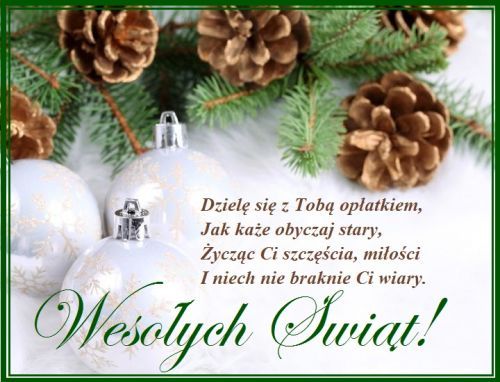 